Smlouva o umožnění odběru elektrické energie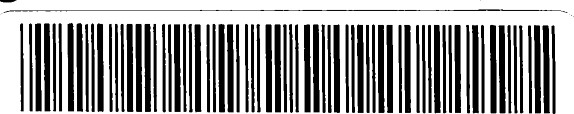 I. Smluvní stranyZUCRP@ô2TUDZZdravotní ústav se sídlem vústí nad Labem příspěvková organizace Ministerstva zdravotnictví ČRIC: 71009361, DIČ: CZ7100936, plátce DPH se sídlem Moskevská 15, 400 01 Ústí nad Labem zastoupený Ing. Pavlem Bernáthem, ředitelem na základě jmenovacího dekretu č.j.: MZDR 12222/2012-12/PER ze dne 28. května 2012(dále též jen poskytovatel)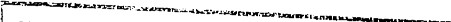 a5 vjednom s. r. o.IC: 28704754, DIČ: CZ28704754 se sídlem Humpolecká č. p. 1886/26, 140 OO Praha 4 zastoupená Karlem Pytlounem, jednatelem(dále jen zájemce)Il. Předmět a účel smlouvyPředmětem smlouvy je úprava vzájemných práv a povinností smluvních stran při zabezpečení odběru elektrické energie z odběrného místa umístěného na budově č. p. 1139, která je součástí pozemku č. 2165/2 v k.ú. Vratislavice nad Nisou. Účelem smlouvy je umožnění odběru elektrické energie pro zásobování zařízení staveniště stavby „Stavební úpravy bývalého zvířetníku a laboratoří a nástavba dvou podlaží, změna užívání na byty pro seniory, vodovodní a kanalizační přípojka Liberec XXX-Vratislavice nad Nisou”, kterou zájemce realizuje.Maximální dohodnutý odběr činí 600 kWh/měsíc.Ill. Úhrada za odběr a platební podmínkyZájemce bude hradit odebranou elektrickou energii měsíčně pozadu podle skutečně odebraného množství zjištěného podružnými měřeními včetně souvisejících nutných nákladů účtovaných dodavateli těchto medií.Cena bude zájemci poskytovatelem fakturována spolu s DPH v zákonem stanovené výši.Poskytovatel vystaví a zašle zájemci fakturu — daňový doklad dle skutečné spotřeby zystené podružným měřidlem, včetně paušálních poplatků, vždy za každý kalendářní měsíc. Splatnost faktury je 14 dní od data vystavení.V případě prodlení zájemce se zaplacením faktury je poskytovatel oprávněn vyúčtovat zájemci smluvní pokutu ve výši 0,05 % z neuhrazené částky za každý den prodlení.Uplatněním smluvní pokuty není dotčeno právo poskytovatele na náhradu škody a ušlého zisku, a to v celém rozsahu.Článek IV. Povinnosti zájemceZájemce ponese všechny náklady spojené se zřízením odběrného místa pro elektrickou energii, zejména (nikoli však výlučně) s osazením cejchovaných poměrových merłcłch zařízení (podružných elektroměrů). Podružné elektroměry jsou umístěny viz příloha.Před použitím provizorního stavebního rozvaděče zájemce zajistí potřebnou elektrorevizi tohoto zařízení.Zájemce odpovídá za plnění povinností plynoucích z této smlouvy.Článek V. Povinnosti poskytovatelePoskytovatel je povinen umožnit zájemci odběr elektrické energie bez přerušení po celou dobu trvání smluvního vztahu. V případě technických závad zajistí v součinnosti se zájemcem okamžitou nápravu.Poskytovatel neodpovídá za škodu vzniklou zájemci v souvislosti s přerušením dodávek elektrické energie, které nezavinil.Náklady spojené s případnou opravou části zařízení od podružných měřících zařízení využívaných pouze pro účely zásobování zařízení stavby ponese zájemce.Článek VI. Trvání smlouvyTato smlouva se uzavírá na dobu určitou a to na dobu od 01.07.2019 do 1. 7. 2020. Smlouvu jde prodloužit pouze výslovným písemným projevem vůle obou smluvních stran.Smluvní strany mohou smlouvu vypovědět. Výpověď musí být písemná, výpovědní doba činí šedesát dní. Pro případ výpovědi smlouvy poskytovatelem z důvodu úplného, nebo i částečného nezaplacení odebraného množství elektrické energie po dobu delší než jeden měsíc nebo z důvodu překročení maximálního dohodnutého odběru si smluvní strany sjednávají třiceti denní výpovědní dobu. Výpovědní doba počne běžet dnem doručení výpovědi druhé smluvní straně. V pochybnostech se má za to, že výpověď byla doručena třetím pracovním dnem ode dne odeslání.Výpověď daná zájemci nezbavuje zájemce povinnosti uhradit dlužnou částku za skutečně odebrané množství elektrické energie.Článek VII. Závěrečná ustanoveníPrávní vztahy výslovně neupravené se řídí občanským zákoníkemVeškeré změny této smlouvy musí být učiněny formou písemných číslovaných dodatků.Tato smlouva nabývá platnosti dnem jeho podpisu oběma smluvními stranami a účinnosti dnem zveřejnění v registru smluv. Uveřejnění v registru smluv zajistí poskytovatel. Smlouva je sepsána ve čtyřech vyhotoveních. Každá strana obdrží dva exempláře.10/9V Praze, dne5 v jednom s. r. o.Sídlo: Humpolecká 1886, 140 00 Praha 4 Office: Hrazená 613, 460 07 Liberec 3 . JN. 287Q47.54..DJÓ: CZ28704754 vedená v OR KS v Ústí n.L., odd. C, vi. 27562Karel Pytloun jednatel (za 5 v jednom s. r. o.)1 1.	V Ústí nad Labem, dne....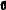 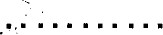 Ing. Pavel Bernáth ředitel(za Zdravotní ústav se sídlem v Ústí nad Labem)	ZDRAVOTNÍ ústi Ot Dič ミ核) キに を1、料 0.主を1)を、い 3] Zdravotní ústav Ústí nad Labem] Zdravotní ústav Ústí nad Labem] Zdravotní ústav Ústí nad LabemDošlo, č. j.:2019Pro: .Z4/7Ĺ $$Pro: .Z4/7Ĺ $$Pro: .Z4/7Ĺ $$ÚSTAVnadŰsä nad cz710W361se sídlem v 15, 71009361 